Departamento de Acción Sanitaria Unidad de Salud Ocupacional Fono: 072-2335346- 2335347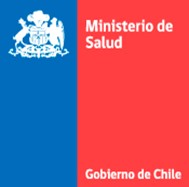 www.seremi6.redsalud.gob.clSOLICITUD DE AUTORIZACIÓN DE OPERACIÓN DE INSTALACIONES RADIACTIVAS Y EQUIPOSDE 2ª y 3ª CATEGORÍA1 .- INSTITUCIÓN O EMPRESA/PERSONA NATURAL1 .- INSTITUCIÓN O EMPRESA/PERSONA NATURAL1 .- INSTITUCIÓN O EMPRESA/PERSONA NATURAL1 .- INSTITUCIÓN O EMPRESA/PERSONA NATURAL1 .- INSTITUCIÓN O EMPRESA/PERSONA NATURAL1 .- INSTITUCIÓN O EMPRESA/PERSONA NATURAL1 .- INSTITUCIÓN O EMPRESA/PERSONA NATURAL1 .- INSTITUCIÓN O EMPRESA/PERSONA NATURAL1 .- INSTITUCIÓN O EMPRESA/PERSONA NATURAL1 .- INSTITUCIÓN O EMPRESA/PERSONA NATURAL1 .- INSTITUCIÓN O EMPRESA/PERSONA NATURAL1 .- INSTITUCIÓN O EMPRESA/PERSONA NATURAL1 .- INSTITUCIÓN O EMPRESA/PERSONA NATURAL1 .- INSTITUCIÓN O EMPRESA/PERSONA NATURAL1 .- INSTITUCIÓN O EMPRESA/PERSONA NATURAL1 .- INSTITUCIÓN O EMPRESA/PERSONA NATURAL1 .- INSTITUCIÓN O EMPRESA/PERSONA NATURAL1 .- INSTITUCIÓN O EMPRESA/PERSONA NATURAL1 .- INSTITUCIÓN O EMPRESA/PERSONA NATURAL1 .- INSTITUCIÓN O EMPRESA/PERSONA NATURAL1 .- INSTITUCIÓN O EMPRESA/PERSONA NATURAL1 .- INSTITUCIÓN O EMPRESA/PERSONA NATURALRUT-Nombre o Razón SocialNombre o Razón SocialNombre o Razón SocialNombre o Razón SocialDirecciónDirecciónComunaComunaCiudadCiudadRegiónRegiónTeléfono FijoTeléfono FijoTeléfono FijoTeléfono CelularTeléfono CelularTeléfono CelularTeléfono CelularTeléfono CelularCorreo ElectrónicoCorreo Electrónico2 .- REPRESENTANTE LEGAL2 .- REPRESENTANTE LEGAL2 .- REPRESENTANTE LEGAL2 .- REPRESENTANTE LEGAL2 .- REPRESENTANTE LEGAL2 .- REPRESENTANTE LEGAL2 .- REPRESENTANTE LEGAL2 .- REPRESENTANTE LEGAL2 .- REPRESENTANTE LEGAL2 .- REPRESENTANTE LEGAL2 .- REPRESENTANTE LEGAL2 .- REPRESENTANTE LEGAL2 .- REPRESENTANTE LEGAL2 .- REPRESENTANTE LEGAL2 .- REPRESENTANTE LEGAL2 .- REPRESENTANTE LEGAL2 .- REPRESENTANTE LEGALRUN-Nombre y ApellidosNombre y ApellidosTeléfono FijoTeléfono FijoTeléfono CelularTeléfono CelularTeléfono CelularTeléfono CelularCorreo Electrónico3 .- INSTALACIÓN RADIACTIVA O EQUIPO3 .- INSTALACIÓN RADIACTIVA O EQUIPO3 .- INSTALACIÓN RADIACTIVA O EQUIPO3 .- INSTALACIÓN RADIACTIVA O EQUIPO3 .- INSTALACIÓN RADIACTIVA O EQUIPO3 .- INSTALACIÓN RADIACTIVA O EQUIPO3 .- INSTALACIÓN RADIACTIVA O EQUIPO3 .- INSTALACIÓN RADIACTIVA O EQUIPO3 .- INSTALACIÓN RADIACTIVA O EQUIPO3 .- INSTALACIÓN RADIACTIVA O EQUIPO3 .- INSTALACIÓN RADIACTIVA O EQUIPO3 .- INSTALACIÓN RADIACTIVA O EQUIPO3 .- INSTALACIÓN RADIACTIVA O EQUIPO3 .- INSTALACIÓN RADIACTIVA O EQUIPO3 .- INSTALACIÓN RADIACTIVA O EQUIPO3 .- INSTALACIÓN RADIACTIVA O EQUIPO3 .- INSTALACIÓN RADIACTIVA O EQUIPO3 .- INSTALACIÓN RADIACTIVA O EQUIPO3 .- INSTALACIÓN RADIACTIVA O EQUIPO3 .- INSTALACIÓN RADIACTIVA O EQUIPO3 .- INSTALACIÓN RADIACTIVA O EQUIPO3 .- INSTALACIÓN RADIACTIVA O EQUIPO3 .- INSTALACIÓN RADIACTIVA O EQUIPO3 .- INSTALACIÓN RADIACTIVA O EQUIPO3 .- INSTALACIÓN RADIACTIVA O EQUIPO3 .- INSTALACIÓN RADIACTIVA O EQUIPO3 .- INSTALACIÓN RADIACTIVA O EQUIPODirecciónDirecciónComunaComunaCiudadCiudadCiudadRegiónRegiónCoordenadas UTM WGS84, las que contienen 6 y 7 cifras respectivamente (sólo para instalaciones fijas con fuentes radiactivas)Coordenadas UTM WGS84, las que contienen 6 y 7 cifras respectivamente (sólo para instalaciones fijas con fuentes radiactivas)Coordenadas UTM WGS84, las que contienen 6 y 7 cifras respectivamente (sólo para instalaciones fijas con fuentes radiactivas)Coordenadas UTM WGS84, las que contienen 6 y 7 cifras respectivamente (sólo para instalaciones fijas con fuentes radiactivas)Coordenadas UTM WGS84, las que contienen 6 y 7 cifras respectivamente (sólo para instalaciones fijas con fuentes radiactivas)Coordenadas UTM WGS84, las que contienen 6 y 7 cifras respectivamente (sólo para instalaciones fijas con fuentes radiactivas)Coordenadas UTM WGS84, las que contienen 6 y 7 cifras respectivamente (sólo para instalaciones fijas con fuentes radiactivas)Coordenadas UTM WGS84, las que contienen 6 y 7 cifras respectivamente (sólo para instalaciones fijas con fuentes radiactivas)Coordenadas UTM WGS84, las que contienen 6 y 7 cifras respectivamente (sólo para instalaciones fijas con fuentes radiactivas)Coordenadas UTM WGS84, las que contienen 6 y 7 cifras respectivamente (sólo para instalaciones fijas con fuentes radiactivas)Coordenadas UTM WGS84, las que contienen 6 y 7 cifras respectivamente (sólo para instalaciones fijas con fuentes radiactivas)Coordenadas UTM WGS84, las que contienen 6 y 7 cifras respectivamente (sólo para instalaciones fijas con fuentes radiactivas)Coordenadas UTM WGS84, las que contienen 6 y 7 cifras respectivamente (sólo para instalaciones fijas con fuentes radiactivas)Coordenadas UTM WGS84, las que contienen 6 y 7 cifras respectivamente (sólo para instalaciones fijas con fuentes radiactivas)Coordenadas UTM WGS84, las que contienen 6 y 7 cifras respectivamente (sólo para instalaciones fijas con fuentes radiactivas)Coordenadas UTM WGS84, las que contienen 6 y 7 cifras respectivamente (sólo para instalaciones fijas con fuentes radiactivas)Coordenadas UTM WGS84, las que contienen 6 y 7 cifras respectivamente (sólo para instalaciones fijas con fuentes radiactivas)Coordenadas UTM WGS84, las que contienen 6 y 7 cifras respectivamente (sólo para instalaciones fijas con fuentes radiactivas)Coordenadas UTM WGS84, las que contienen 6 y 7 cifras respectivamente (sólo para instalaciones fijas con fuentes radiactivas)Coordenadas UTM WGS84, las que contienen 6 y 7 cifras respectivamente (sólo para instalaciones fijas con fuentes radiactivas)XYÁMBITOÁMBITOÁMBITOÁMBITOÁMBITOÁMBITOÁMBITOÁMBITOÁMBITOÁMBITOÁMBITOÁMBITOÁMBITOÁMBITOUSOUSOUSOUSOUSOUSOUSOUSOUSOUSOUSOUSOMédicoMédicoMédicoIndustrialIndustrialIndustrialIndustrialIndustrialIndustrialRayos XRayos XRayos XObras VialesObras VialesObras VialesObras VialesObras VialesDentalDentalDentalMineroMineroMineroMineroMineroMineroMedicina nuclearMedicina nuclearMedicina nuclearControl de equipajesControl de equipajesControl de equipajesControl de equipajesControl de equipajesVeterinarioVeterinarioVeterinarioInvestigaciónInvestigaciónInvestigaciónInvestigaciónInvestigaciónInvestigaciónRadioinmunoanálisis (RIA)Radioinmunoanálisis (RIA)Radioinmunoanálisis (RIA)Almacenamiento transitorioAlmacenamiento transitorioAlmacenamiento transitorioAlmacenamiento transitorioAlmacenamiento transitorioOtroOtroTIPO DE INSTALACIÓN O EQUIPOTIPO DE INSTALACIÓN O EQUIPOTIPO DE INSTALACIÓN O EQUIPOTIPO DE INSTALACIÓN O EQUIPOTIPO DE INSTALACIÓN O EQUIPOTIPO DE INSTALACIÓN O EQUIPOFijoFijoMóvilMóvilMóvil4 .- CARACTERÍSTICAS DEL EQUIPO4 .- CARACTERÍSTICAS DEL EQUIPO4 .- CARACTERÍSTICAS DEL EQUIPO4 .- CARACTERÍSTICAS DEL EQUIPO4 .- CARACTERÍSTICAS DEL EQUIPO4 .- CARACTERÍSTICAS DEL EQUIPO4 .- CARACTERÍSTICAS DEL EQUIPO4 .- CARACTERÍSTICAS DEL EQUIPO4 .- CARACTERÍSTICAS DEL EQUIPO4 .- CARACTERÍSTICAS DEL EQUIPO4 .- CARACTERÍSTICAS DEL EQUIPO4 .- CARACTERÍSTICAS DEL EQUIPO4 .- CARACTERÍSTICAS DEL EQUIPO4 .- CARACTERÍSTICAS DEL EQUIPO4 .- CARACTERÍSTICAS DEL EQUIPO4 .- CARACTERÍSTICAS DEL EQUIPO4 .- CARACTERÍSTICAS DEL EQUIPO4 .- CARACTERÍSTICAS DEL EQUIPO4 .- CARACTERÍSTICAS DEL EQUIPO4 .- CARACTERÍSTICAS DEL EQUIPO4 .- CARACTERÍSTICAS DEL EQUIPO4 .- CARACTERÍSTICAS DEL EQUIPO4 .- CARACTERÍSTICAS DEL EQUIPO4 .- CARACTERÍSTICAS DEL EQUIPO4 .- CARACTERÍSTICAS DEL EQUIPO4 .- CARACTERÍSTICAS DEL EQUIPO4.1.- PARA EL CASO DE GENERADOR DE RAYOS X ( segunda categoría)4.1.- PARA EL CASO DE GENERADOR DE RAYOS X ( segunda categoría)4.1.- PARA EL CASO DE GENERADOR DE RAYOS X ( segunda categoría)4.1.- PARA EL CASO DE GENERADOR DE RAYOS X ( segunda categoría)4.1.- PARA EL CASO DE GENERADOR DE RAYOS X ( segunda categoría)4.1.- PARA EL CASO DE GENERADOR DE RAYOS X ( segunda categoría)4.1.- PARA EL CASO DE GENERADOR DE RAYOS X ( segunda categoría)4.1.- PARA EL CASO DE GENERADOR DE RAYOS X ( segunda categoría)4.1.- PARA EL CASO DE GENERADOR DE RAYOS X ( segunda categoría)4.1.- PARA EL CASO DE GENERADOR DE RAYOS X ( segunda categoría)4.1.- PARA EL CASO DE GENERADOR DE RAYOS X ( segunda categoría)4.1.- PARA EL CASO DE GENERADOR DE RAYOS X ( segunda categoría)4.1.- PARA EL CASO DE GENERADOR DE RAYOS X ( segunda categoría)4.1.- PARA EL CASO DE GENERADOR DE RAYOS X ( segunda categoría)4.1.- PARA EL CASO DE GENERADOR DE RAYOS X ( segunda categoría)4.1.- PARA EL CASO DE GENERADOR DE RAYOS X ( segunda categoría)4.1.- PARA EL CASO DE GENERADOR DE RAYOS X ( segunda categoría)4.1.- PARA EL CASO DE GENERADOR DE RAYOS X ( segunda categoría)4.1.- PARA EL CASO DE GENERADOR DE RAYOS X ( segunda categoría)4.1.- PARA EL CASO DE GENERADOR DE RAYOS X ( segunda categoría)4.1.- PARA EL CASO DE GENERADOR DE RAYOS X ( segunda categoría)4.1.- PARA EL CASO DE GENERADOR DE RAYOS X ( segunda categoría)4.1.- PARA EL CASO DE GENERADOR DE RAYOS X ( segunda categoría)4.1.- PARA EL CASO DE GENERADOR DE RAYOS X ( segunda categoría)4.1.- PARA EL CASO DE GENERADOR DE RAYOS X ( segunda categoría)4.1.- PARA EL CASO DE GENERADOR DE RAYOS X ( segunda categoría)EquipoMarcaModeloModeloNº SerieAño fabricaciónAño fabricaciónAño fabricaciónN° serie tuboN° serie tubokV máx.kV máx.mA máx.mA máx.Equipo FijoEquipo FijoEquipo FijoEquipo MóvilEquipo MóvilEquipo MóvilComandoComandoComando4.2.- PARA EL CASO DE FUENTE (S) RADIACTIVA(S) (tercera categoría)4.2.- PARA EL CASO DE FUENTE (S) RADIACTIVA(S) (tercera categoría)4.2.- PARA EL CASO DE FUENTE (S) RADIACTIVA(S) (tercera categoría)4.2.- PARA EL CASO DE FUENTE (S) RADIACTIVA(S) (tercera categoría)4.2.- PARA EL CASO DE FUENTE (S) RADIACTIVA(S) (tercera categoría)4.2.- PARA EL CASO DE FUENTE (S) RADIACTIVA(S) (tercera categoría)4.2.- PARA EL CASO DE FUENTE (S) RADIACTIVA(S) (tercera categoría)4.2.- PARA EL CASO DE FUENTE (S) RADIACTIVA(S) (tercera categoría)4.2.- PARA EL CASO DE FUENTE (S) RADIACTIVA(S) (tercera categoría)4.2.- PARA EL CASO DE FUENTE (S) RADIACTIVA(S) (tercera categoría)4.2.- PARA EL CASO DE FUENTE (S) RADIACTIVA(S) (tercera categoría)4.2.- PARA EL CASO DE FUENTE (S) RADIACTIVA(S) (tercera categoría)4.2.- PARA EL CASO DE FUENTE (S) RADIACTIVA(S) (tercera categoría)4.2.- PARA EL CASO DE FUENTE (S) RADIACTIVA(S) (tercera categoría)4.2.- PARA EL CASO DE FUENTE (S) RADIACTIVA(S) (tercera categoría)4.2.- PARA EL CASO DE FUENTE (S) RADIACTIVA(S) (tercera categoría)4.2.- PARA EL CASO DE FUENTE (S) RADIACTIVA(S) (tercera categoría)4.2.- PARA EL CASO DE FUENTE (S) RADIACTIVA(S) (tercera categoría)4.2.- PARA EL CASO DE FUENTE (S) RADIACTIVA(S) (tercera categoría)4.2.- PARA EL CASO DE FUENTE (S) RADIACTIVA(S) (tercera categoría)4.2.- PARA EL CASO DE FUENTE (S) RADIACTIVA(S) (tercera categoría)4.2.- PARA EL CASO DE FUENTE (S) RADIACTIVA(S) (tercera categoría)4.2.- PARA EL CASO DE FUENTE (S) RADIACTIVA(S) (tercera categoría)4.2.- PARA EL CASO DE FUENTE (S) RADIACTIVA(S) (tercera categoría)4.2.- PARA EL CASO DE FUENTE (S) RADIACTIVA(S) (tercera categoría)4.2.- PARA EL CASO DE FUENTE (S) RADIACTIVA(S) (tercera categoría)EquipoMarcaModeloModeloNº SerieAño fabricaciónAño fabricaciónAño fabricaciónRadioisótopo 1Radioisótopo 1Actividad inicial en BqActividad inicial en BqActividad inicial en BqActividad inicial en BqFecha de calibraciónFecha de calibraciónFecha de calibraciónFecha de calibraciónNº serieNº serieRadioisótopo 2Radioisótopo 2Actividad inicial en BqActividad inicial en BqActividad inicial en BqActividad inicial en BqFecha de calibraciónFecha de calibraciónFecha de calibraciónFecha de calibraciónNº serieNº serie5 .- RESPONSABLE DE LA SEGURIDAD RADIOLÓGICA5 .- RESPONSABLE DE LA SEGURIDAD RADIOLÓGICA5 .- RESPONSABLE DE LA SEGURIDAD RADIOLÓGICA5 .- RESPONSABLE DE LA SEGURIDAD RADIOLÓGICA5 .- RESPONSABLE DE LA SEGURIDAD RADIOLÓGICA5 .- RESPONSABLE DE LA SEGURIDAD RADIOLÓGICA5 .- RESPONSABLE DE LA SEGURIDAD RADIOLÓGICA5 .- RESPONSABLE DE LA SEGURIDAD RADIOLÓGICA5 .- RESPONSABLE DE LA SEGURIDAD RADIOLÓGICA5 .- RESPONSABLE DE LA SEGURIDAD RADIOLÓGICA5 .- RESPONSABLE DE LA SEGURIDAD RADIOLÓGICA5 .- RESPONSABLE DE LA SEGURIDAD RADIOLÓGICA5 .- RESPONSABLE DE LA SEGURIDAD RADIOLÓGICA5 .- RESPONSABLE DE LA SEGURIDAD RADIOLÓGICA5 .- RESPONSABLE DE LA SEGURIDAD RADIOLÓGICA5 .- RESPONSABLE DE LA SEGURIDAD RADIOLÓGICA5 .- RESPONSABLE DE LA SEGURIDAD RADIOLÓGICA5 .- RESPONSABLE DE LA SEGURIDAD RADIOLÓGICA5 .- RESPONSABLE DE LA SEGURIDAD RADIOLÓGICARUN--Nombre y ApellidosNombre y ApellidosTeléfono FijoTeléfono FijoTeléfono CelularTeléfono CelularTeléfono CelularTeléfono CelularTeléfono CelularCorreo ElectrónicoCorreo ElectrónicoProfesiónNº Resolución / Fecha / SEREMI de Salud que la otorgaNº Resolución / Fecha / SEREMI de Salud que la otorgaNº Resolución / Fecha / SEREMI de Salud que la otorgaNº Resolución / Fecha / SEREMI de Salud que la otorgaNº Resolución / Fecha / SEREMI de Salud que la otorgaNº Resolución / Fecha / SEREMI de Salud que la otorga6 .- SERVICIOS PRESTADOS POR TERCEROS6 .- SERVICIOS PRESTADOS POR TERCEROS6 .- SERVICIOS PRESTADOS POR TERCEROSServicioEmpresa / DirecciónNº de TeléfonoDosimetría personalMantención equiposDisposición de residuos7 .- ANTECEDENTES A ADJUNTAR7 .- ANTECEDENTES A ADJUNTARAcreditar cedula de identidad (fotocopia) del representante legal. (Legalizada ante Notario)Plano o croquis general de planta de la instalación radiactiva, indicando: dimensiones; partes blindadas; ubicación del equipo; uso de las áreas delimitadas por la instalación; uso de las áreas colindantes, para el caso de almacenamientos transitorios de fuentes radiactivas deberá acreditar memoria de cálculo de blindaje.Copia del manual de operación del equipo en español (especificaciones técnicas), si corresponde.Procedimientos de protección radiológica operacional y procedimiento para emergencia radiactivas.Copias de las autorizaciones de desempeño vigente de todo el personal.Último informe dosimétrico o contrato de dosimetría de todo el personal ocupacionalmente expuesto.En el caso que la práctica genere residuos peligrosos, se debe indicar la forma de su gestión y disposición final.En instalaciones con manipulación de sustancias radiactivas, como RIA, Medicina nuclear, investigación, etc.; y de equipos con fuentes radiactivas selladas, fijas o móviles,  como medidores de densidad, medidores de humedad, lectores de asfaltos, medidores de nivel, etc.; debe entregar un Procedimiento para la gestión de los desechos radiactivos.En el caso de equipos con fuentes radiactivas selladas, se debe acreditar la copia la autorización sanitaria de importación, copia de factura y copia de autorización sanitaria para el almacenamiento transitorio del material radiactivo.Acreditar control dosimétrico personal.Certificado de garantía o mantención del equipo, en el caso de equipos generadores de radiaciones ionizantes (Rayos X).Arancel $ 63.700.- de Autorización de operación de instalaciones radiactivas de equipos de 2° y 3° categoría. (1.5.1.1 – 1.5.1.2)Arancel $ 22.800.- de Autorización de funcionamiento bodega de almacenamiento de equipos radiactivos (1.5.4)Para realizar el Cambio de razón social, debe ingresar al sistema SEREMIENLINEA.MINSAL.CL.Acreditar cedula de identidad (fotocopia) del representante legal. (Legalizada ante Notario)Plano o croquis general de planta de la instalación radiactiva, indicando: dimensiones; partes blindadas; ubicación del equipo; uso de las áreas delimitadas por la instalación; uso de las áreas colindantes, para el caso de almacenamientos transitorios de fuentes radiactivas deberá acreditar memoria de cálculo de blindaje.Copia del manual de operación del equipo en español (especificaciones técnicas), si corresponde.Procedimientos de protección radiológica operacional y procedimiento para emergencia radiactivas.Copias de las autorizaciones de desempeño vigente de todo el personal.Último informe dosimétrico o contrato de dosimetría de todo el personal ocupacionalmente expuesto.En el caso que la práctica genere residuos peligrosos, se debe indicar la forma de su gestión y disposición final.En instalaciones con manipulación de sustancias radiactivas, como RIA, Medicina nuclear, investigación, etc.; y de equipos con fuentes radiactivas selladas, fijas o móviles,  como medidores de densidad, medidores de humedad, lectores de asfaltos, medidores de nivel, etc.; debe entregar un Procedimiento para la gestión de los desechos radiactivos.En el caso de equipos con fuentes radiactivas selladas, se debe acreditar la copia la autorización sanitaria de importación, copia de factura y copia de autorización sanitaria para el almacenamiento transitorio del material radiactivo.Acreditar control dosimétrico personal.Certificado de garantía o mantención del equipo, en el caso de equipos generadores de radiaciones ionizantes (Rayos X).Arancel $ 63.700.- de Autorización de operación de instalaciones radiactivas de equipos de 2° y 3° categoría. (1.5.1.1 – 1.5.1.2)Arancel $ 22.800.- de Autorización de funcionamiento bodega de almacenamiento de equipos radiactivos (1.5.4)Para realizar el Cambio de razón social, debe ingresar al sistema SEREMIENLINEA.MINSAL.CL.La falta de alguno de estos antecedentes, será motivo suficiente para rechazar esta solicitudLa falta de alguno de estos antecedentes, será motivo suficiente para rechazar esta solicitudNombre y Firma del Representante LegalFecha: 	Quien suscribe declara que la información contenida en la presente solicitud y los documentos adjuntos son verídicos